Na Velkopavlovicku vládne červené víno! Šampionem se stal Merlot z vinařství Kamila ProkešeTisková zpráva ze dne 1. září 2022Velkopavlovicko patří mezi naše nejprosluněnější regiony a proto se zde velmi daří červeným vínům. To potvrdilo i závěrečné hodnocení Národní soutěže vín, největší a nejvyšší soutěže vín v České republice, které se věnovalo vínům z Velkopavlovické vinařské podoblasti. Nejlepším vínem se zde stalo právě červené a to Merlot 2019, výběr z hroznů z vinařství Kamila Prokeše. Národní soutěž vín probíhá pod garancí Svazu vinařů ČR, za organizačního zajištění Národním vinařským centrem a za finanční podpory Vinařského fondu.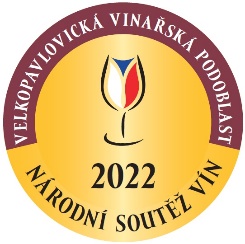 Šampionem a také nejlepším suchým červeným vínem v této vinařské podoblasti byl zvolen Merlot 2019, výběr z hroznů, viniční trať Nadzahrady z vinařství Kamila Prokeše, které sídlí ve vinařské obci Velké Pavlovice. Vinařství zároveň získalo ocenění za nejlepší kolekci vín.„Okouzlující aroma borůvek, ostružin, drobného lesního ovoce a strouhané čokolády dodávají vínu neopakovatelný rozměr. V chuti je bohatě strukturované, s doteky vařeného ovoce v čokoládě a s příjemně hlubokou dochutí. Zrálo po dobu 18 měsíců ve větších, 500 litrových dubových sudech,“ přiblížil Šampiona Ing. Kamil Prokeš, Ph.D. majitel vinařství.Nejlépe hodnocenému vínu Národní soutěže vín v každé podoblasti bude udělen nejen titul Šampiona, ale navíc získá i atraktivní cenu v podobě barikového sudu od partnera, kterým je pro Velkopavlovickou vinařskou podoblast město Hustopeče. Hlavním partnerem soutěže jsou BS vinařské potřeby a automobilka Ford.Šampion a vítězové kategorií:Kategorie A – bílá vína suchá a polosucháVítěz kategorie: Ryzlink rýnský 2021, pozdní sběr – Rodinné vinařství Spěvák	Kategorie B – bílá polosladkáVítěz kategorie: Pálava 2021, pozdní sběr – Rodinné vinařství SkoupilKategorie C – sladká vína (bílá, růžová i červená) Vítěz kategorie: Ryzlink vlašský 2021, výběr z hroznů – Vinařství U KapličkyKategorie D – růžová vína a klaretyVítěz kategorie: Rulandské modré rosé 2020, jakostní víno odrůdové – ZNOVÍN ZNOJMOKategorie E – červená vína sucháŠampion a vítěz kategorie: Merlot 2019, výběr z hroznů – vinařství Kamil ProkešKategorie G – sekty s.o.Vítěz kategorie: Ella 2016, jakostní šumivé víno – Vinné sklepy ZapletalNejlepší kolekce: vinařství Kamil ProkešOsmnáct komisí složených z vinařských odborníků hodnotilo 759 vín od 104 vinařů a vinařských firem z Velkopavlovické podoblasti ve valtickém Centru Excellence od 29. do 31. srpna. 25 vín získalo velké zlaté, 235 zlaté a 3 stříbrné medaile. Do celostátního kola Salonu vín – národní soutěže vín postoupilo 714 vín. Nominovaná vína budou spolu s postupujícími ze Slovácké, Mikulovské a Znojemské vinařské podoblasti, reprezentující vinařskou oblast Morava, a vinařské oblasti Čechy soutěžit o postup do finále a o titul absolutního Šampiona a umístění v Salonu vín ČR, celoroční degustační expozici vín ve Valticích.Výstava vín pro veřejnostMožnost ochutnat vína přihlášená do Národní soutěže vín Velkopavlovické vinařské podoblasti má veřejnost v sobotu 1. října od 12 do 20 hodin ve Wine Clubu a Velkém sále hotelu Amande v Hustopečích, za doprovodu cimbálové muziky.Velkopavlovická vinařská podoblastVelkopavlovická vinařská podoblast je krajina s členitým reliéfem, která severně od Velkých Bílovic stoupá do kopců Hustopečské pahorkatiny a pak v úrodných rovinách pozvolna klesá až k Brnu. Patří k nejslunnějším a nejteplejším místům České republiky, a proto se proslavila mimořádnými červenými víny, zejména Svatovavřineckým a Frankovkou. V severní části se daří také bílým odrůdám – Veltlínskému zelenému, Rulandskému šedému, Tramínu červenému, Pálavě a Muškátu moravskému.Více o soutěži na www.narodnisoutezvin.cz a www.vinazmoravyvinazceh.cz.Pro více informací: Ing. Pavel Krška, Národní vinařské centrum (hodnocení)E-mail: pavel.krska@vinarskecentrum.czTel.: +420 721 414 575Ing. Martin Půček, Svaz vinařů ČR (garant)E-mail: martin.pucek@svcr.czTel.: +420 519 348 981, +420 606 743 231Jiří Bažant, Omnimedia, s.r.o.                                                               E-mail: j.bazant@omnimedia.cz                                 Tel.:  +420 606 282 673